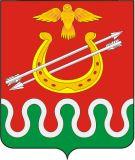 Администрация Боготольского районаКрасноярского краяПОСТАНОВЛЕНИЕг. Боготол09 января 2017 года								№ 4-пО признании утратившими силу постановлений администрации Боготольского районаВ целях приведения в соответствии с действующими нормативными правовыми актами Боготольского района, руководствуясь ст. 18 Устава Боготольского района Красноярского краяПОСТАНОВЛЯЮ:1. Признать утратившими силу:постановление администрации Боготольского района Красноярского края от 01.08.2006 № 158-п «Об утверждении стандартов качества предоставляемых бюджетных услуг в области образования»;постановление администрации Боготольского района Красноярского края от 02.11.2006 № 296-п «Об утверждении стандартов качества предоставляемых бюджетных услуг в области здравоохранения»;постановление администрации Боготольского района Красноярского края от 02.11.2006 № 298-п «Об утверждении стандартов качества предоставляемых бюджетных услуг в области физкультуры и спорта»;постановление администрации Боготольского района Красноярского края от 13.09.2007 № 401-п «Об утверждении порядка разработки среднесрочного финансового плана»;постановление администрации Боготольского района Красноярского края от 29.12.2007 № 565-п «Об утверждении стандартов качества предоставляемых бюджетных услуг в области транспорта»;постановление администрации Боготольского района Красноярского края от 18.06.2008 № 253-п «О порядке списания невозможных к взысканию долгов по местным налогам, пеням и штрафам»;постановление администрации Боготольского района Красноярского края от 25.06.2008 № 267-п «О Порядке признания безнадежной к взысканию и списания задолженности перед бюджетом района по неналоговым видам доходов»;постановление администрации Боготольского района Красноярского края от 19.08.2008 № 327-п «Об утверждении перечня муниципальных услуг, оказываемых физическим и юридическим лицам, подлежащих оценке потребности в их предоставлении и Порядка проведения оценки потребности в предоставлении муниципальных услуг в натуральном и стоимостном выражении»;постановление администрации Боготольского района Красноярского края от 01.09.2008 № 354-п «Об утверждении Положения о порядке учета результатов проведения ежегодной оценки (мониторинга) потребности в предоставлении муниципальных услуг при формировании проекта бюджета Боготольского района»;постановление администрации Боготольского района Красноярского края от 03.09.2008 № 359-п «О внесении изменений в постановление администрации Боготольского района Красноярского края от 02.11.2006 № 298-п «Об утверждении стандартов качества предоставляемых бюджетных услуг в области физкультуры и спорта»;постановление администрации Боготольского района Красноярского края от 03.09.2008 № 360-п «О внесении изменений в постановление администрации Боготольского района Красноярского края от 02.11.2006 № 296-п «Об утверждении стандартов качества предоставляемых бюджетных услуг в области здравоохранения»;постановление администрации Боготольского района Красноярского края от 03.09.2008 № 361-п «О внесении изменений в постановление администрации Боготольского района Красноярского края от 01.08.2006 № 158-п «Об утверждении стандартов качества предоставляемых бюджетных услуг в области образования»;постановление администрации Боготольского района Красноярского края от 15.09.2008 № 376-п «Об утверждении Порядка проведения оценки соответствия качества фактически предоставляемых муниципальных услуг стандартам качества»;постановление администрации Боготольского района Красноярского края от 15.09.2008 № 377-п «Об утверждении стандартов качества предоставляемых бюджетных услуг в области культуры и молодежной политики»;постановление администрации Боготольского района Красноярского края от 17.09.2008 № 385-п «Об утверждении Положения о раскрытии информации о муниципальной собственности Боготольского района»;постановление администрации Боготольского района Красноярского края от 19.09.2008 № 392-п «Об утверждении Мероприятий по увеличению собираемости платежей за жилищно-коммунальные услуги»;постановление администрации Боготольского района Красноярского края от 30.12.2008 № 515-п «Об утверждении стандартов качества предоставляемых  муниципальных  услуг в области социальной защиты населения»;постановление администрации Боготольского района Красноярского края от 30.12.2008 № 518-п «О внесении изменений в перечень муниципальных услуг, оказываемых физическим и юридическим лицам, подлежащих оценке потребности в их предоставлении»;постановление администрации Боготольского района Красноярского края от 24.07.2009 № 231-п «О внесении изменений в перечень муниципальных услуг, оказываемых физическим и юридическим лицам, подлежащих оценке потребности в их предоставлении»;постановление администрации Боготольского района Красноярского края от 24.07.2009 № 232-п «О внесении изменений в количественные значения индикаторов оценки результативности ведомственных целевых программ Боготольского района».2. Контроль над исполнением настоящего постановления оставляю за собой.3. Настоящее постановление опубликовать в периодическом печатном издании «Официальный вестник Боготольского района» и разместить на официальном сайте Боготольского района в сети Интернет www.bogotol-r.ru.4. Постановление вступает в силу со дня его официального опубликования.Глава Боготольского района							А.В. Белов